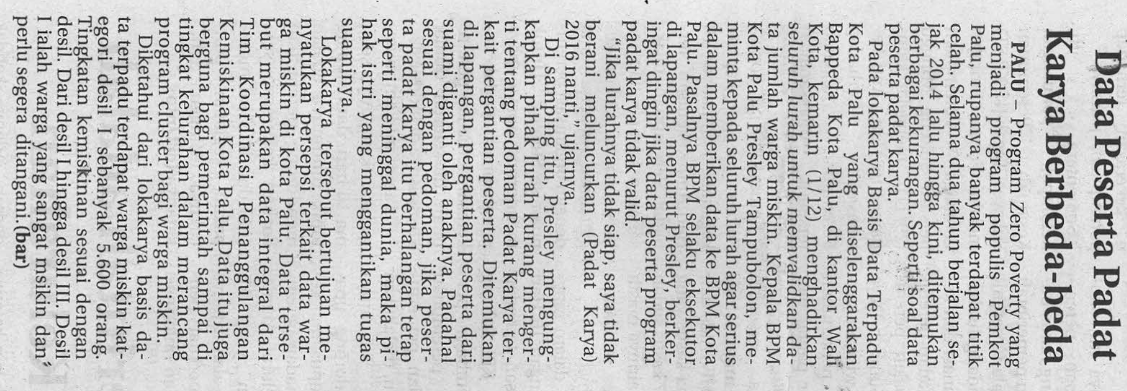 Harian    :Radar SultengKasubaudSulteng IHari, tanggal:Rabu, 02 Desember 2015KasubaudSulteng IKeterangan:Data Peserta Padat Karya Berbeda-beda KasubaudSulteng IEntitas:PaluKasubaudSulteng I